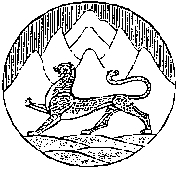 АДМИНИСТРАЦИЯ  МЕСТНОГО САМОУПРАВЛЕНИЯ МУНИЦИПАЛЬНОГО ОБРАЗОВАНИЯ ДИГОРСКИЙ РАЙОН РЕСПУБЛИКИ СЕВЕРНАЯ ОСЕТИЯ-АЛАНИЯГЛАВА АДМИНИСТРАЦИИ МЕСТНОГО САМОУПРАВЛЕНИЯ МУНИЦИПАЛЬНОГО ОБРАЗОВАНИЯ ДИГОРСКИЙ РАЙОНПОСТАНОВЛЕНИЕот 08. 11. 2022 г.                                 № 536                                                                 г. ДигораОб утверждении муниципальной программы «Пожарная безопасность учреждений культуры Дигорского района на 2023-2025 годы»             В целях обеспечения пожарной безопасности в учреждениях культуры Дигорского района,постановляю:              1. Утвердить муниципальную программу «Пожарная безопасность учреждений культуры Дигорского района на 2023-2025 годы» (Приложение 1).              2. Финансовому управлению администрации местного самоуправления муниципального образования Дигорский район (Бибаева Ф.В.) предусмотреть в бюджете района на 2023 год и на плановый период до 2025 года финансовые средства на выполнение программы.  3. Установить, что в ходе реализации муниципальной программы «Пожарная безопасность учреждений культуры Дигорского района на 2023-2025 годы», отдельные мероприятия могут уточняться, а объёмы их финансирования могут корректироваться с учётом утверждённых расходов бюджета.  4. Контроль за исполнением настоящего постановления возложить на заместителя Главы АМС МО Дигорский район Корнаева Т.А.Глава администрации                                                                                   Р.С. Туккаев                                                         Приложение 1к  постановлению Главы АМС МО Дигорский район  от_______________№__________Муниципальная программа« Пожарная безопасность учреждений культуры Дигорского районана 2023-2025 гг.»2023 год2024 год2025 годНаименование ПрограммыМуниципальная программа « Пожарная безопасность учреждений культуры Дигорского района  на 2023-2025 гг.»Основание для разработки Программы1.Федеральный закон от 6.10.2003 № 131-ФЗ «Об общих принципах организации местного самоуправления в Российской Федерации.2.Федеральный закон от 21.09.1994 № 69-ФЗ «О пожарной безопасности»Разработчик ПрограммыУправление культуры АМС МО  Дигорский район и Администрация местного самоуправления Муниципального образования Дигорский районИсполнители Программы и ответственные лица.зам. Главы АМС МО  Дигорский район по безопасности Корнаев Т.А.;зам. Главы АМС МО  Дигорский район Цебоев А.А.;начальник Управления культуры АМС МО Дигорский  район Багомедова Н.И.;начальник финансового управления  администрации Дигорского района Бибаева Ф.В.;начальник отдела по делам ГО, ЧС и ПБ администрации Дигорского района Муриев М.Т.;руководители учреждений получатели бюджетных финансовых средствЦели и задачи ПрограммыЦель - обеспечение пожарной безопасности учреждений культуры Дигорского района.Задачей Программы является реализация государственной политики и требований законодательных и иных правовых актов в области обеспечения пожарной безопасности в учреждениях культуры, направленных на защиту от возможных пожаров, аварий, и других опасностей для здоровья  и жизни, обучающихся, посетителей и обслуживающего персоналаСрок реализации2023-2025 гг.Объемы и источники финансированияСредства, выделенные из районного бюджета, собственные средства учреждений, средства, выделяемые  республиканскими министерствамиОжидаемые результатыПовышение пожарной безопасности учреждений культуры и получение  социально-экономического эффекта№ппНаименование мероприятияОбъем финансирования (тыс. руб)МКУК ДРДК1.Замена батареек пожарной сигнализации30.02.Техническое обслуживание пожарной сигнализации36.0Всего:66.0МКУ ДО ДШИ1.Техническое обслуживание пожарной сигнализации34.0Всего:34. 0ИТОГО100. 0№ппНаименование мероприятияОбъем финансирования (тыс. руб)МКУК ДРДК1.Техническое обслуживание пожарной сигнализации36.0Всего:36.0МКУ ДО ДШИ1.Техническое обслуживание пожарной сигнализации64.0Всего:64. 0ИТОГО100. 0№ппНаименование мероприятияОбъем финансирования (тыс. руб)МКУК ДРДК1.Техническое обслуживание пожарной сигнализации36.0Всего:36.0МКУ ДО ДШИ1.Техническое обслуживание пожарной сигнализации64.0Всего:64. 0ИТОГО100. 0